TBWA décroche 6 Awards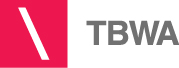 Hier soir, les BOA ont couronné les meilleures activations de l'année 2013 au Grand Salon à Beersel. TBWA recueille 4 nominations (avec 4 campagnes différentes) parmi les 36 cases nominés par le jury.Une soirée fructueuse pour TBWA qui a récolté pas moins de 6 récompenses dont deux prix spéciaux : 2 Gold Awards pour la campagne « The Gap in the market » de KBC, 1 Bronze pour « The King & Kong Voicemailmaker » de Telenet et 3 Silver awards avec trois campagnes différentes. Ceux-ci ont été remis à McDonald’s avec « The Hot & Cold Game », à Telenet avec « Banner Box Offices » et, à nouveau, à KBC avec « The Gap in the market ».A nouveau une belle récompense et la preuve que l’activation fait plus que jamais partie de l’ADN de TBWA.